МУНИЦИПАЛЬНОЕ ДОШКОЛЬНОЕ ОБРАЗОВАТЕЛЬНОЕ УЧРЕЖДЕНИЕ ДЕТСКИЙ САД № 5 «КОЛОБОК»171422,Тверская область, Рамешковский р-н, с. Кушалино, ул. Пушкина, д.20а Утверждаю                               заведующий МДОУ                               д/с № 5 «Колобок»                                _________________                                (Кочнева Ж.Н.)                                «_____» _______ 2023г.Годовой план работыМДОУ детский сад № 5«Колобок»на 2023-2024 учебный год Обсужден и принят на педагогическом совете Протокол  №    1  от «     »                        2023г.СодержаниеГодовой  план Муниципального  дошкольного образовательного учреждения детский сад № 5 «Колобок» составлен в соответствии Федеральным законом от 29.12.2012 № 273-ФЗ «Об образовании в Российской Федерации» (с изменениями и дополнениями);Федеральным законом от 31.07.2020 № 304-ФЗ «О внесении изменений в Федеральный закон «Об образовании в Российской Федерации» по вопросам воспитания обучающихся»; Приказом Минобрнауки России от 17.10.2013 № 1155 «Об утверждении федерального государственного образовательного стандарта дошкольного образования» (с изменениями и дополнением от 21.01.2019 № 31, от 08.11.2022 № 955); Приказом Министерства Посвящения РФ от 31 июля 2020 г. N 373 «Об утверждения порядка организации и осуществления образовательной деятельности по основным общеобразовательным программам – образовательным программам дошкольного образования»; СП 2.4. 3648-20 «Санитарно-эпидемиологические требования к организациям воспитания и обучения, отдыха и оздоровления детей и молодежи» (Зарегистрирован 18.12.2020 № 61573); СанПиН 1.2.3685-21 "Гигиенические нормативы и требования к обеспечению безопасности и (или) безвредности для человека факторов среды обитания" (Зарегистрирован 29.01.2021 № 62296);В 2023-2024 учебном году МДОУ реализует Образовательную программу МДОУ №5 в соответствии с Федеральной образовательной программой дошкольного образования, приказ №1028 от 25.11.2022 года.I.Организационно- правовой статус дошкольного учреждения и его характеристика1.Основные сведения об образовательной организацииМуниципальное  дошкольное образовательное учреждение детский сад №5 «Колобок» (далее по тексту МДОУ) создано в качестве юридического лица в соответствии с Законом Российской Федерации «Об образовании», зарегистрировано Администрацией Рамешковского района Тверской области 7 июля 1997г.  №229 и является гражданским некоммерческим учреждением.Учредителем является Рамешковский муниципальный округ в лице Отдела образования Рамешковского муниципального округа (Учредитель). Отношения между Учредителем и МДОУ регулируются договором, заключённым в соответствии с действующим законодательством Российской Федерации.Место нахождения учредителя:171400, Тверская область, п. Рамешки, ул. Советская, д.20.Руководитель: исполняющий обязанности заведующего Отделом образования – Титова Светлана Евгеньевна.Тел. 8(48244)2-14-48,сайт http://ramrroo.ru/Эл. адрес: ramrroo@yandex.ruДетский сад был открыт в июне 1988 года. Построено по типовому проекту, рассчитано на 140 мест - 6 групп. В настоящее время функционирует 5 групп:  первая младшая, 2-я младшая,  средняя,    старшая и подготовительная  к школе группы.  Режим работы  МДОУ  устанавливается, исходя из потребностей семей, возможностей бюджетного финансирования и является следующим:-пятидневная  рабочая неделя-длительность работы МДОУ - 10 часов;-ежедневный график работы: с 8.00 до18.00.Место нахождения образовательной организации:1714200, Тверская область, Рамешковский муниципальный округ, с. Кушалино, ул. Пушкина, д.20а.С учетом интересов родителей (законных представителей) допускается посещение детьми МДОУ по индивидуальному графику. Порядок посещения ребенком по индивидуальному графику определяется в договоре между МДОУ и родителями.Дети, посещающие МДОУ из близлежащих деревень, добираются до сада собственным транспортом.Комплектование групп производиться в соответствии с Уставом ДОУ и производится в соответствии с существующими нормами наполняемости групп. Комплектование производится в порядке очередности поступления заявлений родителей Отделом образования Рамешковского муниципального округа.Руководитель:Заведующим МДОУ детский сад №5 «Колобок» является Кочнева Жанна Николаевна. Назначена приказом РРОО №77 от 16.10.2000 года.Адрес электронной почты: doupat@mail.ruКонтактный телефон: +7 (48244) 23238Официальный сайт в сети интернет: https://mdousad5.nethouse.ruМДОУ детский сад № 5 «Колобок» реализует основную образовательную программу ДОУ в соответствии с Федеральной образовательной программой дошкольного образования, приказ №1028 от 25.11.2022 года. С февраля 2018 года ДОУ оказывает образовательные услуги по реализации новой образовательной программы (по виду образования – дополнительное, дополнительная общеразвивающая образовательная программа «Родничок»). Учебные программы соответствуют нормативным документам.2.Основные технические сведения об учреждении, характеристика материальной базы. Медико-социальные условия пребывания детей в ДОУЗдание детского сада построено по типовому проекту, двухэтажное, светлое. Имеется центральное отопление,  холодное водоснабжение, канализация. Каждая группа оснащена водонагревателями. Сантехническое оборудование в удовлетворительном состоянии. Групповые комнаты и спальные комнаты отделены друг от друга. Имеется спортивно-музыкальный зал, методический кабинет.Кухня-пищеблок расположена на первом этаже (заготовочная и варочная). Кухня обеспечена необходимыми наборами оборудования (бытовой холодильник  - 2 шт., морозильная камера – 1шт., электроплиты -2 шт,  электрический  водонагреватель).Прачечная оборудована стиральной машиной - автомат.В ДОУ созданы условия охраны здоровья воспитанников. Медицинский кабинет оборудован, имеется изолятор. Питание в детском саду сбалансировано и соответствует требованиям СанПина.Здание  детского сада занимает 1200 кв.м. Территория ограждена деревянным  забором, хорошо благоустроена. Имеется большое количество зеленных насаждений: разнообразные породы деревьев, разбиты цветники. Для каждой группы есть отдельный участок, на котором размещены игровые постройки, есть веранды. На одном из участков располагается современная спортивная площадка.Развивающая среда в МДОУ соответствует санитарно-гигиеническим требованиям  и обеспечивает:- Физкультурно-оздоровительную  работу с детьми:Имеется  стационарное спортивное оборудование.Спортивно-музыкальный зал имеет спортивный комплекс, мячи, кегли,  гимнастические скамейки, обручи, маты и др. Спортивные уголки во всех группах, прогулочные участки для каждой группы.- Художественно – эстетическое направление:В спортивно-музыкальном зале имеется проектор. Доступ к информационным системам в ДОУ обеспечен.- Познавательное развитие детей:В ДОУ имеется аквариум с черепахой. В группах имеются уголки познавательного развития в соответствии возрасту детей и требованиям программы, уголки природы с разными видами комнатных растений. Администрация ДОУ совместно с подрядными организациями, сотрудниками и родителями воспитанников постоянно работают над укреплением материально – технической базы. Заменяется сантехника, мебель, мягкий инвентарь, обновляются методические пособия и игровое оборудование.Ежегодно делается капитальный ремонт одного из групповых помещений, выборочный ремонт фасада, отдельных подсобных помещений и т. д.Материально – техническая база детского сада соответствует его типу и виду.МАТЕРИАЛЬНАЯ БАЗА ДОУ:  Групповые помещения - 5;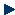   Музыкальный зал – 1  Физкультурный зал -1  Методический кабинет -1  Медицинский блок (кабинет медсестры, изолятор)  Кабинет заведующего  Пищеблок – 1  Прачечная-1  Прогулочные площадки-3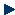 Соблюдение санитарно-гигиенического режимаВ детском саду функционирует 5 групп, в каждом групповом помещении есть спальня, игровая комната, буфетная, приемная, туалетная.Детская мебель подобрана в соответствии с ростом детей и промаркирована. Общее санитарно-гигиеническое состояние детского сада (световой, тепловой, воздушный режим, организации питания, подбор и маркировка мебели, содержание помещений) соответствует требованиям Сан ПиН, что подтверждено в ходе лицензирования.В детском саду созданы условия для организации питания и медицинского обслуживания.Приспособленных для использования инвалидами и лицами с ограниченными возможностями здоровья объектов в МДОУ не имеется.Отсутствуют пандусы, подъёмники для обеспечения доступа в здание ДОУ инвалидов и лиц с ОВЗ. Специальных  технических средств обучения коллективного  и индивидуального  пользования для инвалидов и лиц с ОВЗ нет  в наличии. Общее санитарно-гигиеническое состояние ДОУ соответствует требованиям Санитарно-эпидемиологическим правилам и нормативам.3.Обеспеченность педагогическими  кадрами4. Сведения о других категориях работниковII.Анализ качества результатов работы за 2022 – 2023  учебный годНа 2022-2023 учебный год Учреждение определило следующую методическую тему: «Взаимодействие ДОУ и семьи  в условиях реализации основной общеобразовательной программы в соответствии с ФГОС ДО» и задачи:1.В контексте реализации ФГОС стимулировать всестороннюю активность детей, создавая условия для творческой и познавательной деятельности, индивидуализированного образования. 2.Способствовать росту профессиональной компетентности воспитателей, внедрению проектной и исследовательской деятельности в их работу.3. Совершенствовать работу детского сада по формированию нравственного воспитания дошкольников.На протяжении всего учебного года педагогический коллектив работал над решением поставленных задач. 1.Обеспечение здоровья и здорового образа жизниОдной из наиболее актуальных задач образовательной политики России является обеспечение равных стартовых возможностей для детей при поступлении в школу. Ее решение связано с сохранением здоровья и развитием личности каждого ребенка. Укрепление и охрана физического  здоровья детей является важнейшей задачей, стоящей перед сотрудниками детского сада. В Учреждении ведется систематическая работа по физическому воспитанию и оздоровлению детей. Для реализации задач физического воспитания большое внимание уделяется повышению двигательной активности детей и правильному её регулированию. Системная работа по физвоспитанию включает: утреннюю гимнастику; физкультурные занятия, дыхательную гимнастику; подвижные игры и игровые упражнения на улице; спортивные праздники и досуги, систему закаливающих процедур.	Заболеваемость за год  находилась на уровне средних цифр по ДОУ, в течение года анализировалась ежеквартально, были сделаны соответствующие выводы. Лечебно-профилактические мероприятия проводились в полном объеме. 2.Результаты выполнения образовательной программы ДОУ по образовательным областямДля обеспечения равных стартовых возможностей для детей при поступлении в школу  ведется работа по следующим образовательным областям: социально-коммуникативное, познавательное, речевое, художественно-эстетическое и физическое развитие.Результаты выполнения образовательной программы ДОУИсходя из результатов выполнения образовательной программы в ДОУ по направлениям, коллектив педагогов предполагает на будущий учебный год уделить большее внимание задачам по речевому развитию.3.Анализ результатов  повышения профессионального мастерства педагоговДошкольное учреждение полностью укомплектовано  педагогическими кадрами. Педагоги   ДОУ  постоянно повышают свое профессиональное мастерство, занимаясь самообразованием, систематически обучаясь на курсах повышения квалификации, принимая участие в РМО. Педагоги делятся опытом, выступая на педсоветах ДОУ, МО внутри сада:09.12.2022г. – Некрасова О.В. «Методы и приёмы работы по развитию речи в образовательном процессе подготовительной группы»Ремнева В.В. - «Лексический объём речи детей дошкольного возраста»20.04.2023г. – Рахманова Т.С. «Формирование звуковой активности, как предпосылки обучения грамоте»Ремнева В.В. - «Развитие звуковой культуры речи у дошкольников с применением наглядности»31.05.2023г. – Васина С.А. «Пальчиковые игры как средство развития речи  у дошкольников»Педагога проводят открытые занятия в соответствии с утверждённым графиком: 20.10.2022г. – Некрасова О.В. Занятие по обучению грамоте в подготовительной группе «Гласный звук  [у]. Буква Уу»27.12.2022г. – Гамчук М.А. Занятие по речевому развитию во второй младшей группе «Наша ёлочка»02.02.2023г. – Ремнева В.В. Кружок «Теремок». Занятие по мотивам русской народной сказки «Лисичка со скалочкой»27.04.2023г. – Болева Н.М. Кружок «Маленькие почемучки». Занятие по мотивам русской народной сказки «Маша и медведь».Все педагоги  ДОУ имеют соответствующее образование для работы с детьми дошкольного возраста. Педагоги с разной квалификационной  подготовкой осуществляют междисциплинарный подход в организации жизнедеятельности дошкольников детского сада.  Часть  педагогов имеют опыт работы  более 15 лет; это говорит о стабильности и педагогическом совершенстве; за счет этого в коллективе развит обмен опытом.  В ДОУ имеются перспективный план курсовой подготовки педагогов, перспективный план аттестации педагогических работников.  Наблюдается положительная тенденция в стремлении педагогов к самообразованию через изучение методической литературы, обмен опытом, участие в работе ДОУ, участие в методических мероприятиях ДОУ.4.Участие в конкурсах, выставках детей и педагогов на различных уровнях5.Методическая работаПроверка качества учебно-воспитательного процесса сопровождалась оперативным и  тематическим контролем. Проведение тематического контроля  по теме «Организация образовательного процесса в соответствии с ФГОС ДО»  позволило  сделать следующие выводы: согласно требованиям ФГОС ДО организация жизни детей организована на допустимом уровне,  грубых нарушений за время проверки выявлено не было. Документация, оформляемая воспитателями, соответствует нормативным требованиям, номенклатуре дел дошкольного образовательного учреждения, образовательной программе ДОУ, которые используются в воспитательно-образовательном процессе, что является показателем качества и эффективности работы педагогов. Образовательное пространство   ДОУ оснащено средствами обучения и воспитания (в том числе техническими), соответствующими материалами, в том числе расходным игровым, спортивным, оздоровительным оборудованием, инвентарем на уровне выше среднего.Согласно составленному плану работы все запланированные мероприятия и педсоветы  были выполнены. В ДОУ в соответствии с планом подготовлены и проведены различные мероприятия:    консультации  для воспитателей,  праздники,   досуги и   развлечения для детей, родительские   собрания, индивидуальные беседы и   консультации; ведется интенсивная работа  по введению федерального государственного образовательного стандарта дошкольного образования (консультации по запросу, обновление развивающей предметно-пространственной среды).6.Анализ системы  взаимодействия с родителями воспитанниковНа протяжении всего учебного года осуществлялся контакт с родителями: проводились родительские собрания, анкетирование, консультации воспитателей и специалистов (групповые и индивидуальные), информирование родителей через родительские интернет-сообщества, официальный сайт ДОУ.  Освещались вопросы, связанные с организацией жизни детей в условиях д/с и целенаправленного обучения детей, требующего включения родителей в педагогический процесс. В  ДОУ оформлены информационные стенды, в группах использовались передвижные папки для родителей, в которых давались советы, рекомендации по вопросам развития, воспитания детей. Методические рекомендации, памятки, информация о деятельности учреждения размещены на сайте ДОУ. Активно используются дистанционные формы работы с родителями.Работа с   родительским комитетом проводились согласно плану работы; родители принимали активное участие в жизни детского сада: участие в тематических выставках ДОУ, конкурсах, в благоустройстве территории, помощь в подготовке и проведении праздников. Обновление информационного   материала   для родителей проводится регулярно на стендах групповых ячеек, холла детского сада, информационного сайта ДОУ, родительских сообществах в мессенджерах.7.Итоги административно-хозяйственной работы,финансовой деятельностиС целью развития материально-технического оснащения в течение года проводились разнообразные виды работ, которые позволили создать безопасные и комфортные условия для воспитанников, посещающих учреждение.Произведен большой объем хозяйственных работ по улучшению условий пребывания детей в ДОУ, а также условий труда. Хозяйственное сопровождение образовательного процесса осуществлялось без перебоев. Весь товар сертифицирован, годен к использованию в ДОУ. Оформление отчетной документации по инвентарному учету, списанию материальных ценностей проходило своевременно, согласно плану бухгалтерии ДОУ. Таким образом, работа административно-хозяйственной службы оценивается удовлетворительно.Выводы:Работа МДОУ детский сад № 5 «Колобок»  в 2022-2023  учебном году расценена как  успешная. На основании проведенного анализа работы ДОУ, с учётом изменений законодательства в сфере дошкольного образования      определены цель и задачи работы ДОУ на 2023-2024 учебный год: III. ЦЕЛЬ И ЗАДАЧИ РАБОТЫ ДОУ НА 2023 – 2024 УЧЕБНЫЙ ГОДЦЕЛЬ РАБОТЫ:Задачи: 1.Способствовать повышению эффективности работы ДОУ по развитию всех компонентов устной речи детей дошкольного возраста (лексической стороны, грамматического строя речи, произносительной стороны речи, связной речи) в различных формах и видах детской деятельности.2.Формировать у воспитанников эмоционально-ценностное отношение к истории, культуре и традициям малой Родины. 3. Способствовать развитию информационной компетентности педагогов ДОУ с целью оптимизации образовательного процесса в соответствии с ФОП ДО.СОДЕРЖАНИЕ ПЛАНА РАБОТЫТитульный лист1Содержание2I.Организационно- правовой статус дошкольного учреждения и его характеристика3-71.Основные сведения об образовательной организации3-42.Основные технические сведения об учреждении, характеристика материальной базы. Медико-социальные условия пребывания детей в ДОУ4-63.Обеспеченность педагогическими и медицинскими  кадрами6-74.Сведения о других категориях работников7II.Анализ качества результатов работы за 2022 – 2023  учебный год7-131.Обеспечение здоровья и здорового образа жизни7-82.Результаты выполнения образовательной программы ДОУ по образовательным областям83.Анализ результатов  повышения профессионального мастерства педагогов94.Участие в конкурсах, выставках детей и педагогов на различных уровнях9-115.Методическая работа126.Анализ системы  взаимодействия с родителями воспитанников127.Итоги административно-хозяйственной работы, финансовой деятельности.13Выводы13III. Цели и задачи работы ДОУ на 2023 – 2024 учебный год 14-15Содержание плана работы14-19Приложение 1. Педагогические кадры МДОУ детский сад №5 «Колобок» Приложение 2. Расстановка педагогов по группам на 2023 – 2024 учебный годПриложение 3. Планирование работы по самообразованию педагогов на 2023-2024 учебный годПриложение 4. План – график аттестации педагогических работников МДОУ детский сад №5 «Колобок»№/пФамилия, имя, отчествоДолжностьДата рожденияОбразованиеКатегория1Кочнева Ж.Н.Заведующий21.01.1971г.Среднее специальное  педагогическое2Рахманова Т.С.Воспитатель21.06.1956г.Среднее специальное  педагогическое3Болева Н.М.Воспитатель05.09.1968г.Среднее специальное4Некрасова О.В.Старший воспитательВоспитатель27.10.1980 г.Высшее педагогическоеВысшая5Ремнева В.В.ВоспитательПедагог дополнительного  образования29.10.1974г.Высшее педагогическоеВысшая6Попова А.Э.Воспитатель19.03.1990 г.Среднее специальное педагогическое7Гамчук М.А.Воспитатель08.12.1990г.Среднее специальное педагогическое8Исакова П. Д.Воспитатель18.08.1986г.Среднее специальноепедагогическое9Васина С.А.Воспитатель30.11.1977г.Среднее10Рахманова В.В.Воспитатель22.10.1996г.Высшеепедагогическое11Моргунова Я.Я.ВоспитательВысшее педагогическое12Кузнецова Е.Ю.Музыкальный руководитель02.10.2003г.Среднееспециальное13Попова Т.Н.Инструктор по физическому воспитанию01.01.1976Среднее специальное№/пФамилия, имя, отчествоДолжностьОбразование1Шейбе Н.И.ЗавхозСреднее профессиональное2Невская Т.И..ПоварСреднее профессиональное3Капустина Е.А.Помощник воспитателяСреднее4Магомедова А.АПомощник воспитателяСреднее5Атажанова Д.К.Помощник воспитателяСреднее профессиональное6Кудина Е.А.Помощник воспитателяСреднее профессиональное7Кузнецова О.В.ПоварСреднее профессиональное8Рахманов А.Н.ДворникВысшее9Клинов А.Н.СторожСреднее профессиональное10Литвинов И.И.СторожСреднее специальное11Тихонова А.А.Оператор машин.стиркиСреднее специальное12Кочнева Н.А.Уборщица Среднее специальное13Романенкова Т.А.Помощник воспитателяСреднее профессиональноеРаздел программы2022-2023 уч. годРазвитие речи88%Формирование элементарных математических представлений94%Познавательное развитие95 %Экологическое воспитание93 %Развитие детской деятельности (игра, рисование, аппликация, конструирование)92%Физическое воспитание95 %Социальное развитие (общение, усвоение социальных норм и правил)92%Итого:92,7%№п/пФИО воспитанникаВозрастРуководительФИО (полностью)Краткое описание достижений№п/пФИО воспитанникаВозрастРуководительФИО (полностью)Беспалюк Виктор Васильевич6 летНекрасова Ольга Викторовна- Призёр (3 место) фотоконкурса «Осень и я» (ноябрь 2022г.)- Призёр (2 место) конкурса «Ёлочка, живи!» в номинации «Сказочная ёлочка» (декабрь 2022г.)Смирнова Елизавета  Сергеевна7 летНекрасова Ольга Викторовна- Призёр (2 место) фотоконкурса «Осень и я» (ноябрь 2022г.)- Призёр (2 место) конкурса «Ёлочка, живи!» в номинации «Пушистая красавица» (декабрь 2022г.)- Победитель конкурса чтецов «Дарю тебе нежность» (март 2023г.)Кретов Егор Максимович6 летНекрасова Ольга Викторовна- Призёр (2 место) фотоконкурса «Осень и я» (ноябрь 2022г.)- Призёр (3 место) конкурса «Ёлочка, живи!» в номинации «Эко-ёлка» (декабрь 2022г.)- Призёр (2 место) конкурса чтецов «Дарю тебе нежность» (март 2023г.)Невская Варвара Александровна6 летНекрасова Ольга Викторовна- Призёр (2 место) фотоконкурса «Осень и я» (ноябрь 2022г.)- Победитель конкурса «Ёлочка, живи!» в номинации «Стильная ёлка» (декабрь 2022г.)Евсеева Дарина Сергеевна7 летНекрасова Ольга Викторовна- Победитель фотоконкурса «Осень и я» (ноябрь 2022г.)- Призёр (3 место) конкурса «Ёлочка, живи!» в номинации «Пушистая красавица» (декабрь 2022г.)Поцелуев Фёдор Евгеньевич5 летРахманова Татьяна Сергеевна- Призёр (3 место) конкурса «Ёлочка, живи!» в номинации «Сказочная ёлочка» (декабрь 2022г.)- Участие в митинге, посвящённом 9 маяВишня Виктория Михайловна5 летРахманова Татьяна Сергеевна- Призёр (2 место) фотоконкурса «Осень и я» (ноябрь 2022г.)- Призёр (2 место) конкурса «Ёлочка, живи!» в номинации «Креативная ёлочка» (декабрь 2022г.)- Призёр (2 место) конкурса чтецов «Дарю тебе нежность» (март 2023г.)Жучкова Василина Игоревна6 летРахманова Татьяна Сергеевна- Победитель конкурса «Ёлочка, живи!» в номинации «Сказочная ёлочка» (декабрь 2022г.)- Победитель конкурса чтецов «Дарю тебе нежность» (март 2023г.)- Участие в митинге, посвящённом 9 маяАлдошин Василий6 летРахманова Татьяна Сергеевна- Призёр (3 место) конкурса «Ёлочка, живи!» в номинации «Стильная ёлка» (декабрь 2022г.)- Участие в митинге, посвящённом 9 маяКонстантинов Даниил Ильич5 летРахманова Татьяна Сергеевна- Победитель конкурса «Ёлочка, живи!» в номинации «Пушистая красавица» (декабрь 2022г.)- Призёр (2 место) конкурса чтецов «Дарю тебе нежность» (март 2023г.)- Участие в митинге, посвящённом 9 маяМатюхина Александра5 летРахманова Татьяна Сергеевна- Победитель фотоконкурса «Осень и я» (ноябрь 2022г.)- Участие в митинге, посвящённом 9 маяРахманова Алиса Алексеевна4 годаРемнева Виктория Васильевна- Победитель фотоконкурса «Осень и я» (ноябрь 2022г.)Смирнов Михаил4 годаРемнева Виктория Васильевна- Призёр (2 место) фотоконкурса «Осень и я» (ноябрь 2022г.)- Призёр (3 место) конкурса «Ёлочка, живи!» в номинации «Креативная ёлочка» (декабрь 2022г.)Смагин Александр4 годаРемнева Виктория Васильевна- Призёр (3 место) фотоконкурса «Осень и я» (ноябрь 2022г.)- Призёр (2 место) конкурса «Ёлочка, живи!» в номинации «Стильная ёлка» (декабрь 2022г.)- Участие во всероссийской акции «Окна Победы»Иванова Анастасия4 годаРемнева Виктория Васильевна- Призёр (3 место) фотоконкурса «Осень и я» (ноябрь 2022г.)- Призёр (3 место) конкурса «Ёлочка, живи!» в номинации «Пушистая красавица» (декабрь 2022г.)- Победитель конкурса чтецов «Дарю тебе нежность» (март 2023г.)Саъдуллоев Билол Умедчонович4 годаРемнева Виктория Васильевна- Победитель конкурса «Ёлочка, живи!» в номинации «Свети, ёлочка, свети!» (декабрь 2022г.)Смирнова Екатерина Сергеевна3 годаГамчук Мария Александровна- Призёр (2 место) фотоконкурса «Осень и я» (ноябрь 2022г.)- Призёр (2 место) конкурса «Ёлочка, живи!» в номинации «Пушистая красавица» (декабрь 2022г.)Кочнев Денис Александрович3 годаГамчук Мария Александровна- Победитель фотоконкурса «Осень и я» (ноябрь 2022г.)Махкамова Осия3 годаГамчук Мария Александровна- Призёр (3 место) фотоконкурса «Осень и я» (ноябрь 2022г.)- Призёр (3 место) конкурса «Ёлочка, живи!» в номинации «Королева красоты» (декабрь 2022г.)Полеев Иван3 годаГамчук Мария Александровна- Победитель конкурса чтецов «Дарю тебе нежность» (март 2023г.)Романенков НиколайДмитриевич2 годаБолева Надежда Михайловна- Победитель фотоконкурса «Осень и я» (ноябрь 2022г.)Сизов НиколайИльич2 годаБолева Надежда Михайловна- Призёр (2 место) фотоконкурса «Осень и я» (ноябрь 2022г.)- Победитель конкурса «Ёлочка, живи!» в номинации «Креативная ёлочка» (декабрь 2022г.)Чепрунов МихаилАлександрович2 годаБолева Надежда Михайловна- Призёр (3 место) фотоконкурса «Осень и я» (ноябрь 2022г.)- Призёр (2 место) конкурса «Ёлочка, живи!» в номинации «Свети, ёлочка, свети!» (декабрь 2022г.)Полиховская Диана Руслановна2 годаБолева Надежда Михайловна- Победитель конкурса «Ёлочка, живи!» в номинации «Эко-ёлка» (декабрь 2022г.)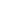 Обеспечение оптимальных организационно-педагогических условий для успешного воспитания, обучения, развития и социализации ребёнка в соответствии с федеральным государственным образовательным стандартом дошкольного образования.№ п/пВид деятельности Срок выполне-нияОтветственныйОтметкао выпол-ненииНормативно-правовое обеспечение деятельностиЦель работы по реализации блока: приведение нормативно-правовой базы учреждения в соответствие с требованиями ФОП ДО. Управление и организация деятельностью учреждения в соответствии с законодательными нормами РФ.Нормативно-правовое обеспечение деятельностиЦель работы по реализации блока: приведение нормативно-правовой базы учреждения в соответствие с требованиями ФОП ДО. Управление и организация деятельностью учреждения в соответствии с законодательными нормами РФ.Нормативно-правовое обеспечение деятельностиЦель работы по реализации блока: приведение нормативно-правовой базы учреждения в соответствие с требованиями ФОП ДО. Управление и организация деятельностью учреждения в соответствии с законодательными нормами РФ.Нормативно-правовое обеспечение деятельностиЦель работы по реализации блока: приведение нормативно-правовой базы учреждения в соответствие с требованиями ФОП ДО. Управление и организация деятельностью учреждения в соответствии с законодательными нормами РФ.Нормативно-правовое обеспечение деятельностиЦель работы по реализации блока: приведение нормативно-правовой базы учреждения в соответствие с требованиями ФОП ДО. Управление и организация деятельностью учреждения в соответствии с законодательными нормами РФ.1.11.2Разработка и приведение в соответствие с законодательством РФ,действующих локальных нормативных актовРазработка стратегических документов детского сада, внесение корректив с учетом современных требований образовательной политики, утверждение документов- Основная общеобразовательная программа – образовательная программадошкольного образования МДОУ детский сад №5 «Колобок»- Рабочая программа воспитания, календарный план работыВ течение  годаЗаведующийСтарший воспитатель                                         2.Работа с кадрами                                        2.Работа с кадрами                                        2.Работа с кадрами                                        2.Работа с кадрами                                        2.Работа с кадрами2.1АттестацияАттестацияАттестацияАттестация2.1.12.1.22.1.32.1.4Составление графика аттестации, плана работы по аттестации.(Аттестация на соответствие занимаемой должности: апрель 2024 г. – Гамчук М.А. Помощь воспитателям по подготовке материала к аттестации.Оформление документов по аттестации.Помощь воспитателям в оформлении портфолио.Август В течение годаВ течение годаВ течение годаСтарший воспитатель2.2Повышение профессиональной квалификацииПовышение профессиональной квалификацииПовышение профессиональной квалификацииПовышение профессиональной квалификации2.2.12.2.22.2.32.2.4Обучение на курсах повышения квалификации (по плану ДОУ: 2023г. – Рахманова Т.С., Ремнева В.В., Болева Н.М., Кузнецова Е.Ю., Попова Т.Н.; 2024г. – Некрасова О.В., Гамчук М.А., Васина С.А.).Участие в работе МО педагогов. Работа педагогов в течение года над выбранной темой. Отчёт в виде доклада.Изучение документов и методической      литературы по дошкольному воспитанию. Изучение ФОП ДО.Выступление с докладами на педсоветах, семинарах, конференциях.В течение годаЗаведующийСтарший воспитатель2.3СамообразованиеСамообразованиеСамообразованиеСамообразование2.3.12.3.2Выбор тем по самообразованию,  составление плана работы.Отчет по теме самообразования.Август В течение годаСтарший воспитатель2.4КонсультацииКонсультацииКонсультацииКонсультации2.4.12.4.2Для педагогов: -Готовимся к аттестации – оказание помощи педагогам по процедуре прохождения аттестации.- «Организация  деятельности педагога с детьми в соответствии с ФОП  ДО»Сентябрь В течение года Старший воспитатель2.5Семинары – практикумыСеминары – практикумыСеминары – практикумыСеминары – практикумы2.5.1По плану руководителя МО Ремневой В.В.В течение года Руководитель МО1.6Открытые просмотры  НОДОткрытые просмотры  НОДОткрытые просмотры  НОДОткрытые просмотры  НОД1.6.1Октябрь – Рахманова Т.С.Ноябрь – Васина С.А.Декабрь – Некрасова О.В.Январь – Гамчук М.А.Февраль – Ремнева В.В.Март – Болева Н.М.ОктябрьНоябрьДекабрьЯнварьФевральМартСтарший воспитательВоспитатели3.Организационно – педагогическая работа3.Организационно – педагогическая работа3.Организационно – педагогическая работа3.Организационно – педагогическая работа3.Организационно – педагогическая работа3.1Тематический контрольТематический контрольТематический контрольТематический контроль3.1.13.1.2«Речевое развитие  детей дошкольного возраста»  - все группы «Оснащение книжных уголков в группах» - все группыМарт НоябрьЗаведующийСтарший воспитатель3.2Систематический контрольСистематический контрольСистематический контрольСистематический контроль3.2.13.2.23.2.33.2.43.2.53.2.63.2.73.2.83.2.93.2.103.2.11Персональный контроль за воспитателями, подавшими заявление на прохождение аттестации.Разработка нормативных документов, локальных актов, инструкций, регламентирующих работу всех служб ДОУ.Выполнение инструкций по охране жизни и здоровья детей.Выполнение санитарно-гигиенического режима.Учебно-воспитательный процесс. Выполнение режима дня.Организация питания.Анализ заболеваемости.Состояние документации в группах.Система работы с родителями.Выполнение решений педсоветов.В течение годаЗаведующийСтарший воспитательмедсестра3.3Итоговый контрольИтоговый контрольИтоговый контрольИтоговый контроль3.3.1 «Анализ  работы ДОУ»МайЗаведующий3.4Оперативный контрольОперативный контрольОперативный контрольОперативный контроль3.4.13.4.23.4.33.4.43.4.53.4.63.4.7Оснащение групп и готовность к новому учебному году  Проверка планов воспитательно-образовательной работы Подготовка воспитателя к занятиям Организация с детьми подвижных и спортивных игр в режиме дня Организация питания в группах Соблюдение режима дняИзучение дошкольниками ПДД и ОБЖСентябрьСентябрьОктябрьДекабрьЯнварьФевральМарт Старший воспитатель3.5Педагогические советыПедагогические советыПедагогические советыПедагогические советы3.5.11.Установочный «Организация воспитательно-образовательного процесса и создание условий для работы с детьми в 2023-2024 учебном году в соответствии с требованиями ФОП ДО»Цель: объединение усилий педагогическогоколлектива для повышения уровня воспитательно-образовательного процесса через использование всех педагогических ресурсов; систематизация работы по основным направлениям ООП, разработанной на основе ФОП ДО.1.Вступительное слово председателя педсовета об актуальности заявленной темы2.Детальное ознакомление с ООП, разработанной на основе ФОП ДО (структура, основные направления, направления и задачи коррекционно-развивающей работы, особенности организации РППС, рабочая программа воспитания.3.Основные направления работы по реализации (на основании анализа работы за прошедший год) и совершенствованию педагогического процесса (на основе плана работы на новый учебный год) – аналитический материал4. Утверждение расписания занятий 5. Решение педсоветаСентябрьЗаведующийСтарший воспитатель3.5.22.«Педагогические инновации в дошкольном образовании с учётом требований ФОП ДО»1 Выполнение решений установочного педсовета2 Выступление по теме педсовета (Некрасова  О.В.)3 Из опыта работы педагогов4 Решение педсоветаНоябрьСтарший воспитательВоспитатели3.5.33. «Промежуточные итоги воспитательно-образовательного процесса за 1 полугодие»Цель: подвести итоги воспитательно-образовательного процесса за первое полугодие; наметить пути устранения отрицательных факторов, влияющих на конечный результат работы.1 Выполнение решения предыдущего педсовета2 Аналитическая справка по результатам работы 3 Из опыта работы педагогов3 Решение педсоветаЯнварьСтарший воспитательВоспитатели3.5.44.«Итоги работы ДОУ за 2023-2024 учебный год»1 Выполнение решения предыдущего педсовета2 Анализ воспитательно-образовательной работы в ДОУ за год3 Рекомендации по организации работы в летний оздоровительный период 2024 года4 Рассмотрение проекта годового плана работы ДОУ на 2024-2025 учебный год.5 Разное6 Решение педсоветаМай Старший воспитательВоспитатели3.6Смотры – конкурсыСмотры – конкурсыСмотры – конкурсыСмотры – конкурсы3.6.13.6.2Готовность к новому учебному годуПредметно – развивающая средаСентябрьНоябрьЗаведующийСт. восп.3.7Оздоровительно – профилактическая работаОздоровительно – профилактическая работаОздоровительно – профилактическая работаОздоровительно – профилактическая работа3.7.13.7.23.7.33.7.43.7.53.7.63.7.73.7.83.7.9- диагностика физического развития- витаминотерапия: аскорбиновая кислота, чеснок- рациональное питание: питьевой режим, фрукты и соки- утренняя гимнастика (в летний период на улице)- подвижные игры и упражнения на улице- динамическая пауза на занятиях- гимнастика-побудка после дневного сна- гимнастика для профилактики плоскостопия «Тропинка Здоровья»- активный отдых: неделя здоровья (каникулы), физкультурно – спортивные праздники,  досуги.В течение годаСтарший воспитательмедсестравоспитатели3.8.Социальное партнёрствоСоциальное партнёрствоСоциальное партнёрствоСоциальное партнёрство3.8.1.Библиотека: организация экскурсий, работа по долгосрочным проектамБиблиотека: организация экскурсий, работа по долгосрочным проектамБиблиотека: организация экскурсий, работа по долгосрочным проектамБиблиотека: организация экскурсий, работа по долгосрочным проектам3.8.2.Пожарная часть (ПЧ-85): организация экскурсий, совместных мероприятий.Пожарная часть (ПЧ-85): организация экскурсий, совместных мероприятий.Пожарная часть (ПЧ-85): организация экскурсий, совместных мероприятий.Пожарная часть (ПЧ-85): организация экскурсий, совместных мероприятий.3.8.3.МОУ «Кушалинская СОШ»: организация экскурсий, совместных мероприятий.МОУ «Кушалинская СОШ»: организация экскурсий, совместных мероприятий.МОУ «Кушалинская СОШ»: организация экскурсий, совместных мероприятий.МОУ «Кушалинская СОШ»: организация экскурсий, совместных мероприятий.4. Взаимодействие с семьями воспитанников4. Взаимодействие с семьями воспитанников4. Взаимодействие с семьями воспитанников4. Взаимодействие с семьями воспитанников4. Взаимодействие с семьями воспитанников4.1Оформление информационных стендов, папок – передвижекОформление информационных стендов, папок – передвижекОформление информационных стендов, папок – передвижекОформление информационных стендов, папок – передвижекОбновление  информационных стендов во всех возрастных группахВ течение годаВоспитатели групп4.2Информирование родителей через официальный сайт МДОУ,  социальную страницу в  ВК, через родительские сообщества в сети Интернет (ВК – мессенджер)Информирование родителей через официальный сайт МДОУ,  социальную страницу в  ВК, через родительские сообщества в сети Интернет (ВК – мессенджер)Информирование родителей через официальный сайт МДОУ,  социальную страницу в  ВК, через родительские сообщества в сети Интернет (ВК – мессенджер)Информирование родителей через официальный сайт МДОУ,  социальную страницу в  ВК, через родительские сообщества в сети Интернет (ВК – мессенджер)5.Совет учреждения5.Совет учреждения5.Совет учреждения5.Совет учреждения5.Совет учреждения5.1Подведение итогов работы и распределение выплат стимулирующего характера по результатам календарного года. Декабрь Заведующий5.1Подведение итогов работы и распределение выплат стимулирующего характера по результатам календарного года. Декабрь Заведующий5.2Контроль за соблюдением здоровых и безопасных условий обучения и воспитания в Учреждении.Февраль ЗаведующийСтарший воспитатель Завхоз5.3Внесение предложений в ежегодный отчет о деятельности Учреждения и организации летне-оздоровительной кампании.Май ЗаведующийСтарший воспитатель6. Административно – хозяйственная работа6. Административно – хозяйственная работа6. Административно – хозяйственная работа6. Административно – хозяйственная работа6. Административно – хозяйственная работа6.1Административная работа с кадрамиАдминистративная работа с кадрамиАдминистративная работа с кадрамиАдминистративная работа с кадрами6.1.16.1.26.1.36.1.46.1.56.1.6Разработка нормативных документов, локальных актов, инструкций, регламентирующих работу всех служб ДОУ в соответствие с требованиями ФОП ДО.Собрание трудового коллектива: «Ознакомление, утверждение и согласование всех локальных актов и нормативных документов, регламентирующих работу ДОУ».Рейды и смотры по санитарному состоянию групп.Рабочее совещание с обслуживающим персоналом.Инструктаж по технике безопасностиИнструктаж по предупреждению и ликвидации чрезвычайных ситуаций.СентябрьСентябрь1р. в 2 нед.Регулярно2 р.  годЗаведующиймедсестраЗавхоз 6.2Формирование контингента детейФормирование контингента детейФормирование контингента детейФормирование контингента детей6.2.16.2.26.2.3Комплектование группВедение учёта документации по посещаемости детей.Контроль за родительской платой. Август В течение годаЗаведующийМедсестра6.3Развитие и укрепление материальной базыРазвитие и укрепление материальной базыРазвитие и укрепление материальной базыРазвитие и укрепление материальной базы6.3.16.3.26.3.36.3.4Проведение косметического ремонта  в группах. Приобретение игровых комплектов, обеспечивающих возможность реализации образовательных требований ФОП ДО.Приобретение моющих и дезинфицирующих средств.Приобретение канцелярских принадлежностей.В течение годаЗаведующийЗавхоз 6.4Административный контрольАдминистративный контрольАдминистративный контрольАдминистративный контроль6.4.16.4.26.4.36.4.46.4.56.4.66.4.76.4.8Организация питания.Соблюдение правил внутреннего трудового распорядка. Охрана жизни и здоровья детей.Инвентаризация и учёт материальных ценностей.Соблюдение пожарной безопасности.Медицинское обследование в ДОУ.Выполнение норм СанПиН в ДОУ.Соблюдение техники безопасности.Охрана жизни и здоровья детей при проведении и организации прогулок.В течение года1 р. в кварталВ течение года 1 р. в годВ течение года ЗаведующийМедсестраЗавхоз 